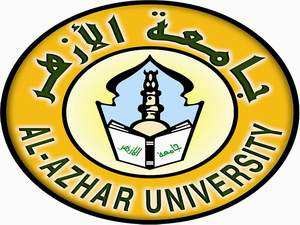 FACULTY OF MEDICINEتوصيف برنامج الماجستيرPROGRAM SPECIFICATION MASTER DEGREE IN ANESTHESIA, INTENSIVE CARE AND PAIN MANAGEMENT2018/2019Program Specification of Master degree of AnesthesiaUniversity: AL-AZHAR	Faculty(s): MEDICINE.Program specificationA- Basic InformationProgram title: Anaesthesia & Intensive care.Program type: Single √	Double………	Multiple……..Department (s): Anaesthesia, Intensive care and Pain Management.B- Professional InformationProgram aims:The program should provide:Basic facts, theories of the anaesthesia and related subjects.Rotations in surgical anaesthesia, critical care medicine and pain management. Experience in those rotations must emphasize the fundamental aspects of anaesthesia, preoperative evaluation, proper diagnosis and immediate postoperative care of surgical patients, assessment and treatment of critically ill patients and those with acute and chronic pain.Candidate should receive training in complex technology of physics, equipment principals & clinical measurements associated with these practices.Intended learning outcomes (ILOs):A- Knowledge and understanding:By the end of the course the candidate should be able to: A1- Describe the anatomy related to anaesthesia.A2- Understand the applied physiology.A3- Understand the pharmacology related to the practice of anaesthesia.A4- Understand the medicine related to anaesthesia.A5- Demonstrate a working knowledge of the physics and relevant clinical measurements for different monitoring devices and anaesthesia machine.A6- Acquire the basic skills of scientific presentation and actively participate in regular departmental scientific meetings, and quality standards of the practice.A7- Describe the scientific bases of all forms of anaesthesia, regional analgesia, critical care and pain management.A8- Recognize the legal and medical aspect of anaesthesia.B- Intellectual skills:By end of the course the candidate should be able to:B1- Interpret and emphasize basic concepts of rotation in anaesthesia of general surgery, plastic, pediatric, obstetrics and gynecology, neurosurgery, orthopedic, ENT, ophthalmic, vascular surgery, cardiothroax, intensive care & pain management.B2- Integrate the results of clinical and investigatory findings to formulate anesthestic plan.B3- Formulate the management strategy for critically ill patients.B4- predicts complications of postoperative period and formulates management strategy.B5- Conduct a scientific research.B6- Take professional decisions in wide range of professional situations.C- Professional and practical skills:By end of Course the candidate should be able to:C1- Acquire the skills of carful preoperative assessment, consultation for interpretation of clinical data, laboratory results and the investigations.C2- Administer competently and safely the required types of anaesthesia in all age groups for both elective and emergency situations.C3- Demonstrate clinical and technical competence in surgical intensive care & pain management unit.C4- Apply the principals of sterile techniques & infection control guide line.C5- Perform and teaching of cardiac and pulmonary resuscitation.C6- Teach junior residents the basic skills of anaesthesia.D- General and transferable skillsBy end of the course the candidate should be able to: D1- Communicate effectively with patients and their families. D2- Respect patient will, privacy and dignity.D3- Communicate effectively with other health care providers and work operatively in a team and work as a team leader.D4- Practice self appraisal and determines his learning needs.D5- Use different sources of information to obtain data and improve professional practice.D6- Evaluate the information to solve problems.D7- Evaluate risks imposed during anaesthesia practice and work within limits of knowledge and experience and learn independently.D8- Write scientific articles according to the basics of scientific research.Academic standards:3a- External references for standards (Benchmarks)WWW.nymc.edu/departments/academic.WWW.Anaesthesiauk.com. 3b- Comparison of provision to external references.Curriculum Structure and Contents:4. b. vii- Practical/Field Training: ………………………………………………………………………4. h. viii- Program Levels (in credit-hours system):Program course:5.1- Level/ year of program: 1	Semester: 1 (First year). a- Compulsoryb- Essay after first part:Second partProgram admission requirements:ﯾﺷﺗرط ﻓﻰ ﻗﯾد اﻟطﺎﻟب ﻟدرﺟﺔ اﻟﻣﺎﺟﺳﺗﯾر:-    أن ﯾﻛون ﺣﺎﺻﻼ ﻋﻠﻰ درﺟﺔ اﻹﺟﺎزة اﻟﻌﺎﻟﯾﺔ )اﻟﺑﻛﺎﻟورﯾوس( ﻣن ﺟﺎﻣﻌﺔ اﻷزھر أو ﻣن اﺣدى ﺟﺎﻣﻌﺎت ﺟﻣﮭورﯾﺔ ﻣﺻر اﻟﻌرﺑﯾﮫأو ﻋﻠﻰ درﺟﺔ ﻣﻌﺎدﻟﺔ ﻣن ﻣﻌﮭد ﻋﻠﻣﻰ ﻣﻌﺗرف ﺑﮫ ﻣن اﻟﺟﺎﻣﻌﺔ. -    أن ﻻ ﯾﻘل ﺗﻘدﯾر اﻟطﺎﻟب ﻋن ﺟﯾد ﻓﻰ اﻹﺟﺎزة اﻟﻌﺎﻟﯾﺔ )اﻟﺑﻛﺎﻟورﯾوس( أو ان ﯾﻛون ﺣﺎﺻل ﻋﻠﻰ ﺗﻘدﯾر ﻣﻘﺑول ﻓﻰ اﻻﺟﺎزة اﻟﻌﺎﻟﯾﺔﺑﺷرط اﻟﺣﺻول ﻋﻠﻰ دﺑﻠوم ﻓﻰ ﻣﺟﺎل اﻟﺗﺧﺻص ﺑﺗﻘدﯾر ﻋﺎم ﺟﯾد ﻋﻠﻰ اﻷﻗل.-    أن ﯾﻛون أﻣﺿﻰ اﻟﺳﻧﺔ اﻟﺗدرﯾﺑﯾﺔ ) اﻹﻣﺗﯾﺎز.(-    أن ﯾﺗﻔرغ ﻟﻠدراﺳﺔ ﻟﻣدة ﺳﻧﺔ ﻋﻠﻰ اﻷﻗل ﻣﻊ ﻣراﻋﺎة ﻧظﺎم اﻟﺟﺎﻣﻌﺔ ﻓﻰ اﻟدراﺳﺔ واﻹﻣﺗﺣﺎﻧﺎت ﻟﻠﻣواد اﻹﺳﻼﻣﯾﺔ ﻟﻠدراﺳﺎت اﻟﻌﻠﯾﺎاﻟﻣﻘررة ﻟﻐﯾر ﺧرﯾﺟﻰ ﺟﺎﻣﻌﺔ اﻷزھر.Regulations for progression and program completion:ﯾﺷﺗرط ﻟﻠطﺎﻟب ﻟﻠﺣﺻول ﻋﻠﻰ درﺟﺔ اﻟﻣﺎﺟﺳﺗﯾر ﻓﻰ اﻟﺗﺧدﯾر:-    ﺣﺿور اﻟﻣﻘررات اﻟدراﺳﯾﺔ واﻟﺗدرﯾﺑﺎت اﻹﻛﻠﯾﻧﯾﻛﯾﺔ واﻟﻌﻣﻠﯾﺔ ﺑﺻﻔﺔ ﻣرﺿﯾﺔ ﻋﻠﻰ أﻻ ﺗﻘل ﻧﺳﺑﺔ اﻟﺣﺿور ﻋن .%75-    أن ﯾﻘوم ﺑﺎﻟﻌﻣل ﻛطﺑﯾب ﻣﻘﯾم أﺻﻠﻰ أو زاﺋر ﻟﻣدة ﺳﻧﺔ ﻋﻠﻰ اﻷﻗل ﻓﻰ ﻗﺳم اﻟﺗﺧﺻص.-    ان ﯾﻘوم ﺑﺈﻋداد ﺑﺣث ﯾﻘره ﻣﺟﻠس اﻟﺟﺎﻣﻌﺔ ﺑﻌد ﻣواﻓﻘﺔ ﻣﺟﻠس اﻟﻛﻠﯾﺔ ﯾﻧﺗﮭﻰ ﺑﺈﻋداده رﺳﺎﻟﺔ ﺗﻘﺑﻠﮭﺎ ﻟﺟﻧﺔ اﻟﺣﻛم ﻗﺑل اﻟﺗﻘدمﻹﻣﺗﺣﺎن اﻟﺟزء اﻟﺛﺎﻧﻰ ﺑﺷﮭر ﻋﻠﻰ اﻷﻗل.-    أن ﯾﻧﺟﺢ ﻓﻰ اﻣﺗﺣﺎن اﻟﺟزﺋﯾن اﻷول واﻟﺛﺎﻧﻰ.First year/ level/ semester:اﺧﺗﺑﺎر ﺗﺣرﯾرى ﻟﻣدة ﺛﻼث ﺳﺎﻋﺎت ﻓﻰ اﻟﺗﺷرﯾﺢ واﻟﻔﺳﯾوﻟوﺟﯾﺎ واﻟﻔﺎرﻣﺎﻛوﻟوﺟﻰ + اﺧﺗﺑﺎر ﺷﻔوى.اﺧﺗﺑﺎر ﺗﺣرﯾرى ﻟﻣدة ﺛﻼث ﺳﺎﻋﺎت ﻓﻰ اﻻﻣراض اﻟﺑﺎطﻧﯾﺔ + اﺧﺗﺑﺎر اﻛﻠﯾﻧﯾﻛﻰ + اﺧﺗﺑﺎر ﺷﻔوى.اﺧﺗﺑﺎر ﺗﺣرﯾرى ﻟﻣﺔ ﺛﻼث ﺳﺎﻋﺎت ﻓﻰ ﻣﺑﺎدئ اﻟﻔﯾزﯾﺎء وطرق اﻟﻘﯾﺎﺳﺎت اﻹﻛﻠﯾﻧﯾﻛﯾﺔ + اﺧﺗﺑﺎر ﺷﻔوى.اﻷﺧﺗﺑﺎرات:.1.2.3Second year/ level/ semester:اﺧﺗﺑﺎران ﺗﺣرﯾرﯾﺎن ﻣدة ﻛﻼ ﻣﻧﮭﻣﺎ ﺛﻼث ﺳﺎﻋﺎت ﻓﻰ اﻟﺗﺧدﯾر.اﺧﺗﺑﺎر اﻛﻠﯾﻧﯾﻛﻰ وﯾﺷﻣل ﺗﻘﯾﯾم ﻋﻣل اﻟطﺎﻟب اﺛﻧﺎء دراﺳﺗﮫ اﻟﻌﻣﻠﯾﺔ.اﺧﺗﺑﺎر ﺷﻔوى.اﻹﺧﺗﺑﺎرات:.1.2.3Evaluation of program intended learning outcomes:Course CoordinatorsDr. Abdelazem Abdelhalem HegazyDr. Alaaeldin Mahmoud Saied AhmedDr. Mostafa Mohammed Sabra BakryHead of the departmentProf. Dr/ Ayman KahlaDomainNAQAAEProgramKnowledge & UnderstandingGraduate must have sufficient knowledge and understanding of:Basic facts, theories of the specialty and related subject fields.Mutual relation between professional practice and effects on environment.Fundamental of ethical and legal practice.Basics and ethical of scientific research.a1, a2, a3, a4, a5a7a4 a8 a6Graduate must be able to do the following (related to the specialty):Interpret, analyze the information to solve the problems.Solve the problems that do not confirm to classic data.Integrate different information to solve professional problems.Conduct a scientific research or write a scientific systemic approach to a research problem.Evaluate risks imposed during professional practices.Plan for professional improvement.Take professional decisions in wide range of professional situations.b1, b2Graduate must be able to do the following (related to the specialty):Interpret, analyze the information to solve the problems.Solve the problems that do not confirm to classic data.Integrate different information to solve professional problems.Conduct a scientific research or write a scientific systemic approach to a research problem.Evaluate risks imposed during professional practices.Plan for professional improvement.Take professional decisions in wide range of professional situations.b2Graduate must be able to do the following (related to the specialty):Interpret, analyze the information to solve the problems.Solve the problems that do not confirm to classic data.Integrate different information to solve professional problems.Conduct a scientific research or write a scientific systemic approach to a research problem.Evaluate risks imposed during professional practices.Plan for professional improvement.Take professional decisions in wide range of professional situations.b2, b3Intellectual skillsGraduate must be able to do the following (related to the specialty):Interpret, analyze the information to solve the problems.Solve the problems that do not confirm to classic data.Integrate different information to solve professional problems.Conduct a scientific research or write a scientific systemic approach to a research problem.Evaluate risks imposed during professional practices.Plan for professional improvement.Take professional decisions in wide range of professional situations.b5Graduate must be able to do the following (related to the specialty):Interpret, analyze the information to solve the problems.Solve the problems that do not confirm to classic data.Integrate different information to solve professional problems.Conduct a scientific research or write a scientific systemic approach to a research problem.Evaluate risks imposed during professional practices.Plan for professional improvement.Take professional decisions in wide range of professional situations.b4Graduate must be able to do the following (related to the specialty):Interpret, analyze the information to solve the problems.Solve the problems that do not confirm to classic data.Integrate different information to solve professional problems.Conduct a scientific research or write a scientific systemic approach to a research problem.Evaluate risks imposed during professional practices.Plan for professional improvement.Take professional decisions in wide range of professional situations.b6Graduate must be able to do the following (related to the specialty):Interpret, analyze the information to solve the problems.Solve the problems that do not confirm to classic data.Integrate different information to solve professional problems.Conduct a scientific research or write a scientific systemic approach to a research problem.Evaluate risks imposed during professional practices.Plan for professional improvement.Take professional decisions in wide range of professional situations.b6Professional & Practical skillsCompetent in all basic and sum of the advanced professional skills (to be determined according to the specialty board department).Write and appraise reports.Evaluate methods and tools use in specialty.c1, c, c5c3 c3, c4Communicate effectively using all methods.Use information technology to improve his/her professional practice.Practice self appraisal and determines his learning needs.Share in determination of standards for evaluation of others (e.g. subordinates trainees etc..).Use different sources of information to obtain data evaluate the information  tosolve problems.d1Communicate effectively using all methods.Use information technology to improve his/her professional practice.Practice self appraisal and determines his learning needs.Share in determination of standards for evaluation of others (e.g. subordinates trainees etc..).Use different sources of information to obtain data evaluate the information  tosolve problems.d5Communicate effectively using all methods.Use information technology to improve his/her professional practice.Practice self appraisal and determines his learning needs.Share in determination of standards for evaluation of others (e.g. subordinates trainees etc..).Use different sources of information to obtain data evaluate the information  tosolve problems.d4General & transferable skillsCommunicate effectively using all methods.Use information technology to improve his/her professional practice.Practice self appraisal and determines his learning needs.Share in determination of standards for evaluation of others (e.g. subordinates trainees etc..).Use different sources of information to obtain data evaluate the information  tosolve problems.d3Communicate effectively using all methods.Use information technology to improve his/her professional practice.Practice self appraisal and determines his learning needs.Share in determination of standards for evaluation of others (e.g. subordinates trainees etc..).Use different sources of information to obtain data evaluate the information  tosolve problems.d64. a- Program duration: two years.4. b- Program structure:4. b. i- No. of hours per week: Lectures 29 hr.Lab. /Exercise 25 hr.Total: 54 hr.4. b. ii- No. of credit hours: CompulsoryElectiveOptional4. biii- No. of credit hours of basic sciences courses:No.%4. b. iv- No. of credit hours of courses of socialSciences and humanities:No%4. b. v- No. of credit hours of specialized courses:No%4. b.vi- No. of credit hours of other courses:No%Code No.Course titleNo of unitsNo. of hours/weakNo. of hours/weakNo. of hours/weakProgram ILOs covered (by no.)Code No.Course titleNo of unitsExer.Lab.Lect.Program ILOs covered (by no.)PhysiologyAnatomyPharmacologyMedicinePhysics	& measurements4a2PhysiologyAnatomyPharmacologyMedicinePhysics	& measurements2a1PhysiologyAnatomyPharmacologyMedicinePhysics	& measurements44a3PhysiologyAnatomyPharmacologyMedicinePhysics	& measurements42a4PhysiologyAnatomyPharmacologyMedicinePhysics	& measurements2a5Code No.Course titleNo of unitsNo. of hours/weakNo. of hours/weakNo. of hours/weakProgram ILOs coverd (by no.)Code No.Course titleNo of unitsExer.Lab.Lect.Program ILOs coverd (by no.)AnesthesiaICU	&	pain management24912+106EvaluatorToolsSample1- Senior studentSurvey & questionnaire50%2- AlumniFocus group50%3- Stakeholders( employers)Round table discussion50%4-   External evaluator(s)(external examiner(s))Report5- Other